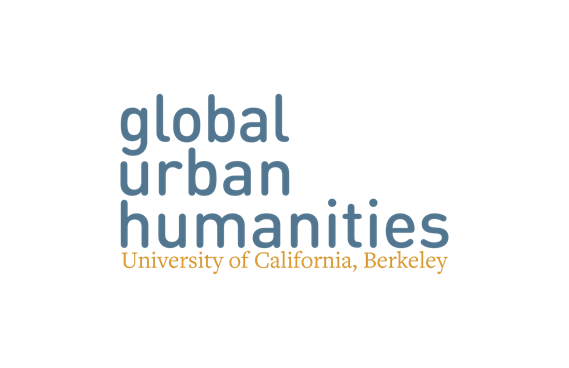 Graduate Certificate in Global Urban Humanities Completion of Requirementsupdated May 2020Name (Last, First, M.I.):				Student ID Number:   			Email: Mailing address: Home department: Home division/college (Arts & Humanities, Social Sciences, College of Environmental Design, etc.) : Expected date of graduation:  PhD Students only:Expected date of advancement to candidacy: Expected semesters you will not be in residence at Berkeley:Dissertation committee members and departments:Coursework: *Participants are required to complete 1 elective course outside of their home department, preferably outside their home divisionGUH Advisor Certification (GUH Project Director or Program Coordinator):This student has completed the courses for the GUH certificate as of the end of (term/year):__________Signature:  Date: Please submit this completed form and transcripts to GUH project director Susan Moffat at susanmoffat@berkeley.edu.  Save files as “Last Name_ First Name_GCCompletionForm” Course NumberCourse Name (include faculty)Semester/YearIn/Out of Home UnitCore Seminar Course:n/aHumanities Studio/Interdisciplinary Research Studio:n/aElective Course: